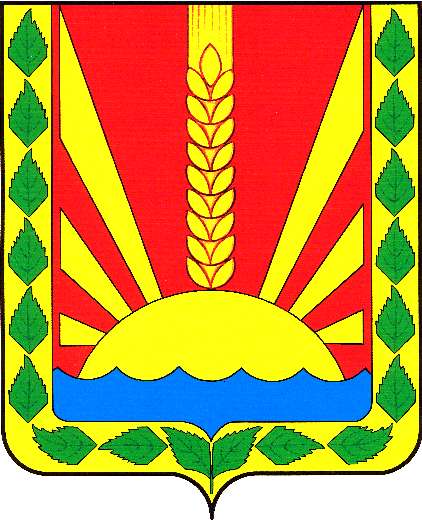 	Информационный  вестник Собрания представителей сельского поселения Шентала муниципального района Шенталинский  Самарской областиОФИЦИАЛЬНОЕ ОПУБЛИКОВАНИЕОб утверждении Порядка предоставления в 2020 году субсидий за счет средств бюджета сельского поселения Шентала муниципального района Шенталинский Самарской области гражданам, ведущим личное подсобное хозяйство на территории сельского поселения Шентала муниципального района Шенталинский Самарской области, в целях возмещения затрат в связи с производством сельскохозяйственной продукции в части расходов на содержание крупного рогатого скота.В соответствии со статьей 78 Бюджетного кодекса Российской Федерации ,руководствуясь постановлением Администрации сельского поселения Шентала муниципального района Шенталинский Самарской области от 30.10.2014 №110 «Об утверждении муниципальной целевой программы «Развитие сельского хозяйства и регулирование рынков сельскохозяйственных продукции , сырья и продовольствия в сельском поселении Шентала муниципального района Шенталинский Самарской области» на 2013-2020 годы», Администрация сельского поселения Шентала муниципального района Шенталинский Самарской области .ПОСТАНОВЛЯЕТ:Утвердить прилагаемый Порядок предоставления в 2020 году субсидий за счет средств бюджета сельского поселения Шентала муниципального района Шенталинский гражданам, ведущим личное подсобное хозяйство на территории сельского поселения Шентала  муниципального района Шенталинский Самарской области в целях возмещения затрат в связи с производством сельскохозяйственной продукции в части расходов на содержание крупного рогатого скота равной 1200 рублей на одну корову.Настоящее постановление опубликовать в газете сельского поселения Шентала муниципального района Шенталинский Самарской области «Вестник поселения Шентала» и разместить на официальном сайте Администрации сельского поселения Шентала муниципального района Шенталинский Самарской области в информационно-телекоммуникационной сети «Интернет» по адресу: http://shentala63.ru/.Настоящее постановление вступает в силу со дня его официального опубликования, и распространяет своё действие на правоотношения, возникшие с 01.01.2020 года.Контроль за исполнением настоящего постановления оставляю за собой.Глава  сельского поселения Шентала                                         В. И. Миханьков   ИНФОРМАЦИЯ.Администрация сельского поселения Шентала муниципального района Шенталинский Самарской области информирует о проведении 21 сентября 2020 года первого организационного заседания Собрания представителей сельского поселения Шентала муниципального района Шенталинский Самарской области.Повестка заседания:1.Об избрании председателя Собрания представителей сельского поселения Шентала муниципального района Шенталинский Самарской области 4 созыва.2.Об избрании заместителя председателя Собрания представителей сельского поселении Шентала муниципального района Шенталинский Самарской области 4 созыва.3.Об утверждении структуры Собрания представителей сельского поселения Шентала муниципального района Шенталинский муниципального района Шенталинский Самарской области 4 созыва.4.Об избрании (делегировании) депутатов Собрания представителей сельского поселения Шентала муниципального района Шенталинский Самарской области в Собрание представителей муниципального района Шенталинский Самаркой области.5.О конкурсе на замещение должности Главы сельского поселения Шентала муниципального района Шенталинский Самарской области.6.О назначении членов конкурсной комиссии для проведения конкурса по отбору кандидатур на должность Главы сельского поселения Шентала муниципального района Шенталинский Самарской области.7.О формировании постоянных комиссий Собрания представителей сельского поселения Шентала муниципального района Шенталинский Самарской области.8.Об утверждении председателей и заместителей председателей постоянных комиссий Собрания представителей сельского поселения Шентала муниципального района Шенталинский Самарской области. Номер телефона для сообщений в целях предотвращения террористической и экстремистской деятельности 8 (84652) 2-17-572020среда16 сентября № 19 (289)Учрежден решением № 134 от 25.02.2010 г. Собрания представителей сельского поселения Шентала муниципального района Шенталинский Самарской областиАдминистрациясельского поселенияШенталамуниципального районаШенталинскийСамарскойПОСТАНОВЛЕНИЕот 14.09.2020 г. № 35-п__________________________ст. Шентала, ул. Вокзальная, 20тел. 8 (846 52) 2-16-57Соучредители:1.Администрация сельского поселения Шентала муниципального района Шенталинский Самарской области; (446910, Самарская область, Шенталинский район, ст. Шентала, ул. Вокзальная, 20);2.Собрание представителей сельского поселения Шентала муниципального района Шенталинский Самарской области (446910, Самарская область, Шенталинский район, ст. Шентала, ул. Вокзальная, 20).Напечатано в АСП Шентала муниципального района Шенталинский Самарской области.446910, Самарская область, Шенталинский район, ст. Шентала, ул. Вокзальная, 20. Тираж 100 экземпляров. Бесплатно.Ответственный за выпуск газеты - глава сельского поселения В.И. Миханьков, ответственный за набор – заместитель главы сельского поселения – Анкин П.В.. Тел. главы АСП Шентала: 2-16-57, ведущий специалист – 2-17-57Периодичность выпуска газеты «Вестник поселения Шентала»- не реже одного раза в месяц